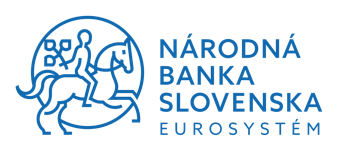 OZNÁMENIE POSKYTOVATEĽA ELEKTRONICKÝCH KOMUNIKAČNÝCH SIETÍ ALEBO ELEKTRONICKÝCH KOMUNIKAČNÝCH SLUŽIEB § 1 ods. 3 písm. l) zákona č. 492/2009 Z. z. o platobných službách a o zmene a doplnení niektorých zákonov v znení neskorších predpisov (ZoPS)december 2022Dôležité informáciePoskytovateľ elektronických komunikačných služieb  alebo elektronických komunikačných sietí je subjekt, ktorý vykonáva platobné operácie podľa osobitného predpisu,6a) ktoré sú poskytované ako doplnková služba k elektronickým komunikačným službám používateľovi, pri ktorých suma platobnej operácie je zahrnutá do súvisiacej faktúry, pričom suma jednotlivej platobnej operácie nepresiahne 50 eur a celková suma platobných operácií nepresiahne 300 eur mesačne u jedného používateľa elektronických komunikačných sietí alebo elektronických komunikačných služieb, ak § 97b neustanovuje inak, pričom to platí, aj ak si tento používateľ predplatí služby u poskytovateľa elektronických komunikačných sietí alebo elektronických komunikačných služieb, a tieto platobné operácie sú určené na:1. nákup digitálneho obsahu alebo hlasových služieb bez ohľadu na zariadenie použité na nákup alebo spotrebu digitálneho obsahu alebo2. vykonanie z elektronického zariadenia alebo jeho prostredníctvom v rámci charitatívnej činnosti alebo na nákup elektronických lístkov,Podľa § 97b ZOPS:Poskytovateľ elektronických komunikačných sietí alebo elektronických komunikačných služieb podľa § 1 ods. 3 písm. l) je povinný poskytnúť Národnej banke Slovenska raz za rok overenie štatutárneho audítora, ktorého súčasťou je aj potvrdenie, že jeho činnosť je v súlade s limitmi podľa § 1 ods. 3 písm. l).Na poskytovateľa elektronických komunikačných sietí alebo elektronických komunikačných služieb podľa § 1 ods. 3 písm. l) sa primerane vzťahujú ustanovenia § 97a ods. 2 písm. a) a b) a ods. 5 až 8.Národná banka Slovenska po posúdení overenia štatutárneho audítora o prekročení limitov poskytovateľom elektronických komunikačných sietí alebo elektronických komunikačných služieb podľa § 1 ods. 3 písm. l) oznámi tomuto poskytovateľovi, že sa na jeho činnosti nevzťahuje § 1 ods. 3 písm. l). Taký poskytovateľ je povinný bezodkladne po oznámení podľa prvej vety ukončiť vykonávanie takých činností alebo požiadať o povolenie na ich poskytovanie.Ak Národná banka Slovenska po posúdení overenia štatutárneho audítora zistí, že sa na činnosť poskytovateľa elektronických komunikačných sietí alebo elektronických komunikačných služieb vzťahuje § 1 ods. 3 písm. l), informuje Európsky orgán dohľadu (Európsky orgán pre bankovníctvo) o tomto poskytovateľovi elektronických komunikačných sietí alebo elektronických komunikačných služieb a zároveň mu oznámi opis ním poskytovaných služieb.Emailová adresa na zasielanie oznámenia je: poskytovatel_EKS@nbs.sk VZOR OZNÁMENIA podľa § 1 ods. 3 písm. l) ZoPS1. Druh oznámenia 2. Identifikačné údaje poskytovateľa3. Dátum4. Vyhlásenie Týmto vyhlasujem, že všetky predložené údaje, informácie, hlásenia, výkazy, doklady, podklady alebo vysvetlenia vrátane ich príloh sú úplné, správne, pravdivé, pravé a aktuálne.Poznámka*: vždy sa vypĺňajú iba kolónky označené bledomodrou farbou.1. Oznámenie 1.1 Oznámenie o plánovanom začatí poskytovania služieb (§ 1 ods. 3 písm. l) ZoPS)Ak, máte povolenie/registráciu od iného regulačného orgánu vyplňte túto časť 1.1.3 (vrátane povolenia/registrácie od Národnej banky Slovenska)1.2 Oznámenie o zmene 2. Identifikačné údaje 2.1. Identifikačné údaje poskytovateľa Ak, pôsobíte ako právnická osoba vyplňte časť 2.1.2Ak, pôsobíte ako fyzická osoba podnikateľ vyplňte časť 2.1.3Prosíme vyplniť dodatočné údaje v časti 2.1.3, ak sa na Vás vzťahujú. Prílohy: (ak, pripájate prílohy, uveďte do tabuľky ich názov a poradové číslo)Napríklad (Overenie limitov výnimky zo strany štatutárneho audítora za uplynulý rok)Zoznam  príloh: Zoznam skratiek a pojmovZoznam skratiek a pojmov1.DD/MM/RR – deň/mesiac/rok2.EÚ/EHP – Európska únia/Európsky hospodársky priestor3.Poskytovateľ EKS – poskytovateľ elektronických komunikačných služieb alebo elektronických komunikačných sietí4.ZoPS – zákon č. 492/2009 Z. z. o platobných službách a o zmene a doplnení niektorých zákonov v znení neskorších predpisov1.1Oznámenie o plánovanom začatí poskytovania služieb (§ 1 ods. 3 písm. l) ZoPS)1.2Oznámenie o zmene 2.1Právnická osoba2.2Fyzická osoba podnikateľ3.1Plánovaného začatia poskytovania služieb (§ 1 ods. 3 písm. l) ZoPS)DD/MM/RR3.2Dátum vzniku zmenyDD/MM/RRDátum:Meno a priezvisko (kontaktná osoba):1.1.1.Podrobný popis služby1.1.1.Podrobný popis služby(Prosíme uveďte popis plánovaných poskytovaných služieb v bodoch 1 alebo 2 (alebo v obidvoch bodoch aj 1 aj 2)  nákup digitálneho obsahu alebo hlasových služieb bez ohľadu na zariadenie použité na nákup alebo spotrebu digitálneho obsahu alebo vykonanie z elektronického zariadenia alebo jeho prostredníctvom v rámci charitatívnej činnosti alebo na nákup elektronických lístkov(Prosíme uveďte popis plánovaných poskytovaných služieb v bodoch 1 alebo 2 (alebo v obidvoch bodoch aj 1 aj 2)  nákup digitálneho obsahu alebo hlasových služieb bez ohľadu na zariadenie použité na nákup alebo spotrebu digitálneho obsahu alebo vykonanie z elektronického zariadenia alebo jeho prostredníctvom v rámci charitatívnej činnosti alebo na nákup elektronických lístkov1.1.2 Podrobný názov a popis poskytovaných služieb: (prosím, uveďte detaily)1.1.2 Podrobný názov a popis poskytovaných služieb: (prosím, uveďte detaily)1.digitálny obsah alebo hlasové služby(Prosíme, uviesť detaily)2.charitatívne činnosti, nákup elektronických lístkov(Prosíme, uviesť detaily)1.1.3 Iný typ pôsobenia1.1.3 Iný typ pôsobeniaa) druh povolenia(druh a číslo/značku povolenia/registrácie)b) dátum vydania povolenia/registrácieDD/MM/RRc) príslušný orgán, ktorý povolenie vydal(názov orgánu)Spôsob informovania používateľa o regulovaných a neregulovaných činnostiachSpôsob informovania používateľa o regulovaných a neregulovaných činnostiach Zmena v oblasti rozsahu poskytovaných služieb(Prosíme, uviesť detaily)  Zmena sídla / kontaktných osôb / iných oznámených údajov(Prosíme, uviesť detaily)Právnická osoba2.1.2 Právnická osoba2.1.2 Právnická osoba2.1.2 Právnická osoba2.1.2 Právnická osobaa)Názov (obchodné meno)Názov (obchodné meno)b)Identifikačné číslo (IČO, ak je pridelené)Identifikačné číslo (IČO, ak je pridelené)c)Adresa sídlaulica a popisné čísloc)Adresa sídlamesto a PSČc)Adresa sídlaštátd)Predmet podnikania alebo inej činnostiPredmet podnikania alebo inej činnostie)Adresa umiestnenia podniku alebo organizačných zložiek a iná adresa miesta výkonu činnostiulica a popisné čísloe)Adresa umiestnenia podniku alebo organizačných zložiek a iná adresa miesta výkonu činnostimesto a PSČe)Adresa umiestnenia podniku alebo organizačných zložiek a iná adresa miesta výkonu činnostištátf)Označenie úradného registra alebo inej úradnej evidencie, v ktorej je táto právnická osoba zapísaná a číslo zápisu do tohto registra alebo evidencieOznačenie úradného registra alebo inej úradnej evidencie, v ktorej je táto právnická osoba zapísaná a číslo zápisu do tohto registra alebo evidencieÚdaje o osobeÚdaje o osobe1. konajúcej za subjekt1. konajúcej za subjektÚdaje o osobeÚdaje o osobemeno a priezviskoÚdaje o osobeÚdaje o osobefunkcia osobyÚdaje o osobeÚdaje o osobetelefónne čísloÚdaje o osobeÚdaje o osobefaxové čísloÚdaje o osobeÚdaje o osobee-mailová adresaÚdaje o osobeÚdaje o osobe2. zodpovednej za predložené údaje2. zodpovednej za predložené údajeÚdaje o osobeÚdaje o osobemeno a priezviskoÚdaje o osobeÚdaje o osobefunkcia osobyÚdaje o osobeÚdaje o osobetelefónne čísloÚdaje o osobeÚdaje o osobefaxové čísloÚdaje o osobeÚdaje o osobee-mailová adresaFyzická osoba podnikateľ2.1.3 Fyzická osoba 2.1.3 Fyzická osoba 2.1.3 Fyzická osoba 2.1.3 Fyzická osoba a)Meno a priezvisko: Meno a priezvisko: b)Rodné číslo (ak je pridelené)Rodné číslo (ak je pridelené)c)Dátum narodeniaDátum narodeniad)Miesto a okres narodeniaMiesto a okres narodeniae)Adresa trvalého pobytuulica a popisné čísloe)Adresa trvalého pobytumesto a PSČe)Adresa trvalého pobytuštátf)Adresa prechodného pobytu (ak, taký osoba má)ulica a popisné číslof)Adresa prechodného pobytu (ak, taký osoba má)mesto a PSČf)Adresa prechodného pobytu (ak, taký osoba má)štátg)Adresa miesta podnikaniaulica a popisné číslog)Adresa miesta podnikaniamesto a PSČg)Adresa miesta podnikaniaštáth)Identifikačné číslo (IČO, ak je pridelené)Identifikačné číslo (IČO, ak je pridelené)i)Štátna príslušnosťŠtátna príslušnosťj)Druh a číslo dokladu totožnostiDruh a číslo dokladu totožnostik)Predmet podnikaniaPredmet podnikanial)Označenie úradného registra alebo inej úradnej evidencie, v ktorej je táto osoba zapísaná a číslo zápisu do tohto registra alebo evidencieOznačenie úradného registra alebo inej úradnej evidencie, v ktorej je táto osoba zapísaná a číslo zápisu do tohto registra alebo evidencieÚdaje o osobe Údaje o osobe 1. konajúcej za subjekt1. konajúcej za subjektÚdaje o osobe Údaje o osobe meno a priezviskoÚdaje o osobe Údaje o osobe funkcia osobyÚdaje o osobe Údaje o osobe telefóne čísloÚdaje o osobe Údaje o osobe faxové čísloÚdaje o osobe Údaje o osobe e-mailová adresaÚdaje o osobe Údaje o osobe 2. zodpovednej za predložené údaje2. zodpovednej za predložené údajeÚdaje o osobe Údaje o osobe meno a priezviskoÚdaje o osobe Údaje o osobe funkcia osobyÚdaje o osobe Údaje o osobe telefóne čísloÚdaje o osobe Údaje o osobe faxové čísloÚdaje o osobe Údaje o osobe e-mailová adresa2.1.3 Predložil subjekt oznámenie ohľadom zámeru využívať elektronickú komunikačnú výnimku v inom členskom štáte EÚ/EHP? (ak áno, uveďte detaily)2.1.3 Predložil subjekt oznámenie ohľadom zámeru využívať elektronickú komunikačnú výnimku v inom členskom štáte EÚ/EHP? (ak áno, uveďte detaily)Dátum predloženia oznámeniaČlenský štát EÚ/EHPNázov inštitúcieP.č.Názov  prílohy:1.2.3.…